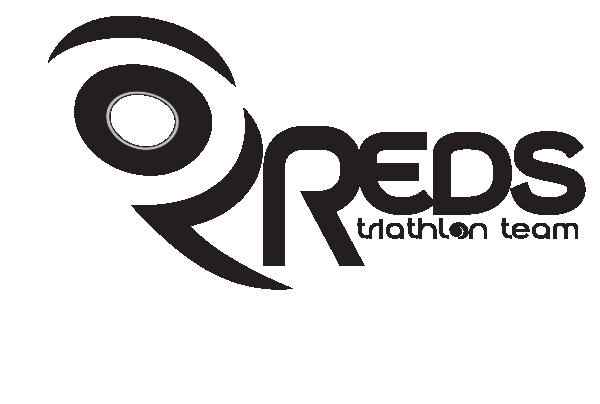 Start: Kill Creek / 60 mile route round trip11670 Homestead Lane, Olathe, KSFrom the Access Road, Turn left on Homestead (to 115th)Turn Right on 115th (to Waverly – less than a mile)Right on Waverly (to 127th)Left on 127th (to Gardner – about a mileish)Right on Gardner (to 151)Left on 151st (to Moonlight – about a mileish)Right on Moonlight (to 199th)Left on 199th (199th will curve around – you will hit a stop light at HWY 50.  Go through this light – after the light, stay straight on 199th and will become Webster.) Stay on Webster – you will go through Spring Hill and it will become Old Kansas City Road / Hedge Road. (to 223rd ….old KC road jogs here you’ll only be on 223 about a block – see directions below)Right on 223rd – (about a block down you will take a left back onto old KC Road / Hedge.)Left on Old KC Road / hedge Stay on Old KC  /  Hedge/ Colombia until you need to turn aroundGardner and 135th  - 5 miles / 10 RTMoonlight and 167th – 10  / 20 RTMoonlight an d199th – 14 / 28 RTWebster and 217 – 22 / 44 RTOld KC and 246 – 25/ 50 RTOld KC and 287 – 30 / 60 RTGARMIN LINK TO UPLOAD TO YOUR DEVICE:Kill Creek south to Old KC RoadRoad Cycling SafetyAim to be self sufficient even when riding in a group.Own your own safety Every. Single. Ride.Must haves for outdoor riding:● Helmet● 1-2 water bottles (filled)● Cell phone (in plastic bag to keep it dry)● Money - cash / credit card● Personal ID and Emergency Contact name / number to carry on your    person > either a Road ID ( purchased @ roadid.com) or write your name and    cell # + your emergency contact name and cell # on paper and put in a zip lock    to keep it dry. Carry it in your pocket.● Personal ID and Emergency Contact name / number to put on your bike >    stick this where you keep your flat tire changing stuff.○ Why? If you get in an accident and you’re taken from the scene without yourbike, not only do you want your bike back but you want the people remaining atthe scene to still have access to your emergency contact information so they canmake needed follow up calls.● Route Map > know where water & snack refills are on your route● Flat Tire Changing Items (even if you don't know how to use them yet) >    spare tube, tire levers, CO2 or portable pump. Any bike store can help ;) (Put    your ID + emergency contact info in with this stuff)● Good bike lights and reflective gear > our goal is to be as highly visible    on our bikes as possible . Good bike lights can be expensive - but worth it >    you want them to light up like your life depends on it. Amazon and Garmin sell    bike light options. Bright helmets, clothing and shoes are helpful as well.● Car Key Storage - can be helpful to let someone know where your car keys   are in case, god forbid, an accident happens and they need to move your car.● Tracking options: Life 360, Road ID, and Garmin all offer tracking options.● If not riding in a group, let someone know when and where you’ll be riding.Rules of the roadyou will see lots of riders not following these ruleswe give no shits about what others are doingWe will be the example out there & we will keep ourselves and each other safe● Ride to the right > do. not. drift. into the road.● Single file > once out of traffic, 2 abreast is okay but stay to the right and get    into single file when cars are coming. We never win in a fight w/ a car.● Communicate - yell, point, make eye contact > own your own safety out there    and do not assume other cars or bikers see or hear you. Confirm you are safe    to go .If an accident occurs:Realistically, no two accidents will happen the same way so therewill be many game-time decisions. Here are some basics to consider:Priority: Scene Safety and Injured athlete care● Make sure it’s safe for you to approach the athlete (ie don’t step into traffic etc)○ this sounds obvious but in the moment our brains are super focused onhelping the injured person.● If there is risk of spinal damage do not move the athlete at all - wait for    paramedicsDecisions / Tasks (divide up if possible):● Do you need to call 911?● Can we safely move the athlete (and bike) to a safe place out of the elements?● Acute care - what does the athlete need immediately for wounds?● Who can stay with the athlete and help give basic comfort and care● Who can call the athlete’s emergency contact and/or deal with 911 call● If there was a car involved, can get the name / contact info / insurance info of   driver (use phone to take pix of these)● Is someone available to take pictures of the scene (license plate, bike damage,    person damage, etc)● Figure out what to do with the athlete’s bike and possible car if they drove to the    ride start (may need to get keys from athlete).● Write down what you remember at some pointSide note:If an athlete has a crash, they are coming to an abrupt activity halt > their body may still be whirling from that - keep an eye out for reactions related to hydration, food needs, and core body temp.Helpful items to keep in your car trunk for just-in-case:● Towel or 2 you don’t mind getting dirty○ uses: cleaning up an athlete, putting it down for an athlete to sit on, usingto help an athlete stay warm● Plastic garbage bag (great for putting stinky shoes or helmets in)● Basic first aid kit (can make your own or there are ready to go ones on Amazon)● Clorox wipes - just for general cleaning after the fact (not for athlete wounds! Just     nice to have a way to wipe down your own hands, car etc after the fact).